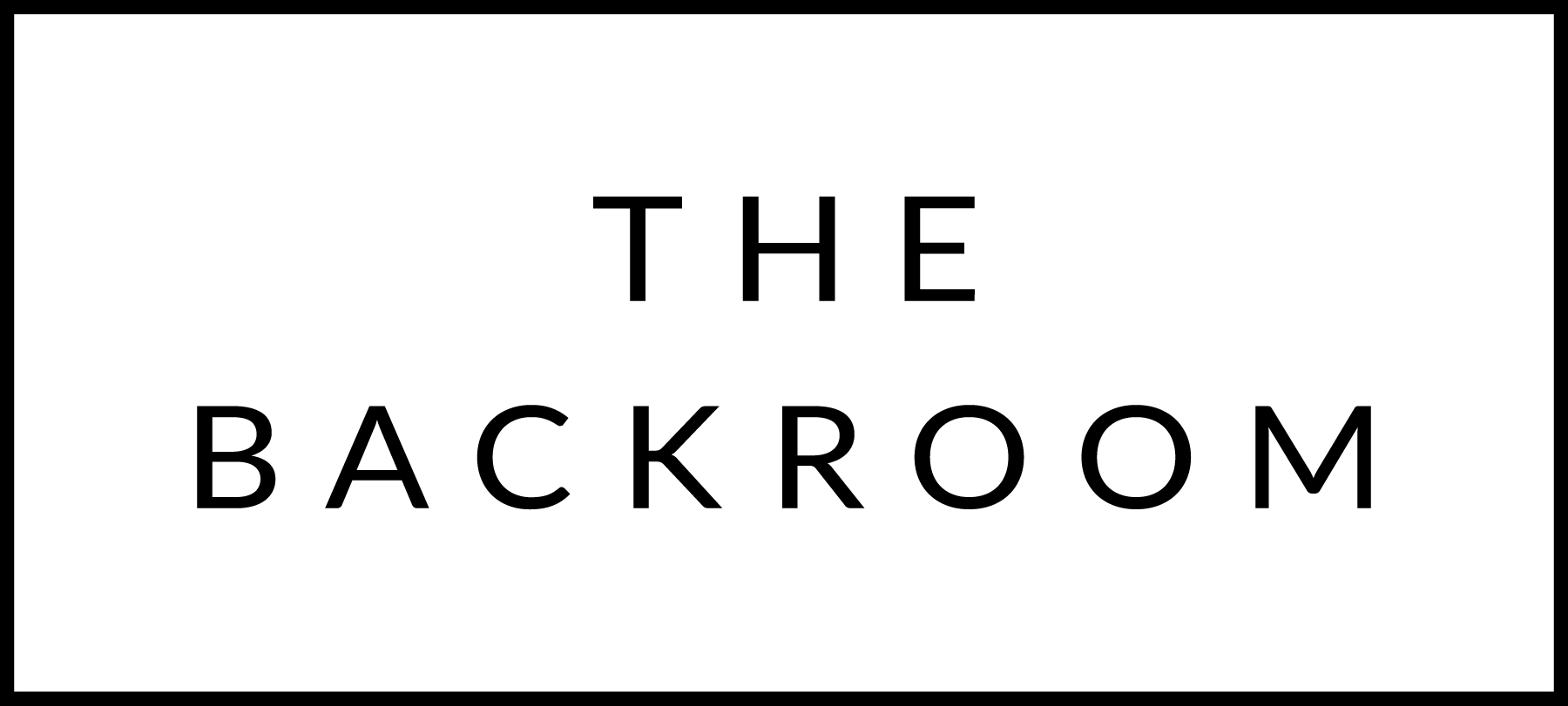 January 27th-29th, 2017COCKTAIL HOUR SNACKSBlack Truffle CroquettesMaple Miso Glazed BaconSalmon TartarWellfleet & Beausoleil OystersFIRSTArtisanal TrofieButternut Squash, Brussels Sprouts, Candied Walnuts, Bayley Hazen BlueTHE MAIN EVENTMisty Knoll ChickenCrushed Celery Root, Swiss ChardCastelvetrano CharmoulaFOR THE TABLEMaple Glazed RadishesDESSERTLemon Pudding CakeBlood Orange-Cardamom Ice Cream 